Titel da lavur da l’occurrenza:	Lieu e data a l’occurrenza:	Purtader (organisaziun/uniun/fundaziun):	Adressa, NP/Lieu:	Persuna da contact/direcziun dal project:	Telefon:	E-mail:	Custs totals da l’occurrenza (tenor preventiv)	CHF	Import dumandà  (50% dals custs totals fin max. CHF 2'000)	CHF	Cundiziuns generalasOrganisaturas ed organisaturs s'obligheschan da realisar l'occurrenza d'impuls tenor cunvegnientscha cun l'Uffizi da sanadad. Quai sin basa dal document «Occurrenzas d'impuls per la promoziun da la sanadad – fegl d'infurmaziun per organisaturas ed organisaturs».Al formular da dumonda sto vegnir agiuntà in preventiv cun ils custs totals. Posts da bilantscha: tschains da locaziun per ils locals, onuraris da las referentas, dals referents, da las participantas e dals participants a la discussiun e.u.v., dretgs d'explotar medias audiovisualas, alimentaziun, distribuziun dals inserats. Ils custs da persunal da las organisaturas e dals organisaturs na pon betg vegnir resguardads.Organisaturas ed organisaturs inoltreschan fin il pli tard 2 emnas suenter l'occurrenza il rendaquint final ed empleneschan il rapport d'evaluaziun sin findmind.ch. Infurmaziuns pli detagliadas latiers survegnis Vus cun la decisiun positiva pertutgant Vossa dumonda.Lieu, data:	Suttascripziun: Post spezialisà per la promoziun da la sanadad, Hofgraben 5, 7001 Cuira	www.gr.ch/gf081 257 64 00, gf@san.gr.ch Occurrenzas d’impuls per la promoziun da la sanadadFormular da dumonda Descripziun curta da l’occurrenza (tema, metoda)Aspectativas a l’occurrenza d’impulsDumber da participant(a)s spetgà:Tgi è la gruppa en mira? (p.ex. umans pli vegls, parents, giuvens creschids., geniturs). Tge vul ins cuntanscher tar la gruppa en mira? Valitaziun tras l’Uffizi da sanadad dal Grischun: sustegn acceptà	 sustegn betg acceptàLieu, data	Uffizi da sanadad dal GrischunCun sustegn da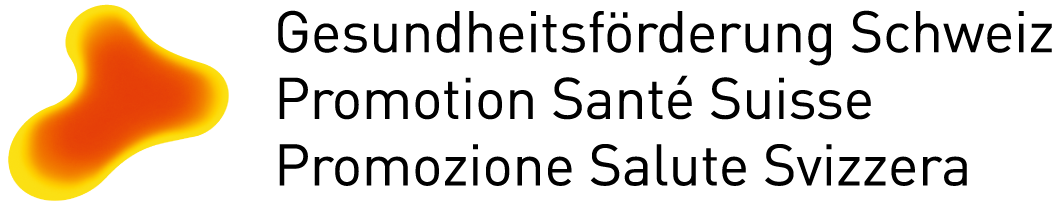 V06/2024